Завдання для самостійного опрацювання на 07 квітня 2021 року1 клас2 клас3 клас4 класНавчання грамоти(читання)Тема «Закріплення вмінь писати вивчені букви. Списування друкованого тексту»Читання слів з апострофом:П'ять, пір'я, сім'я, м'ята, пір'їна, хом'як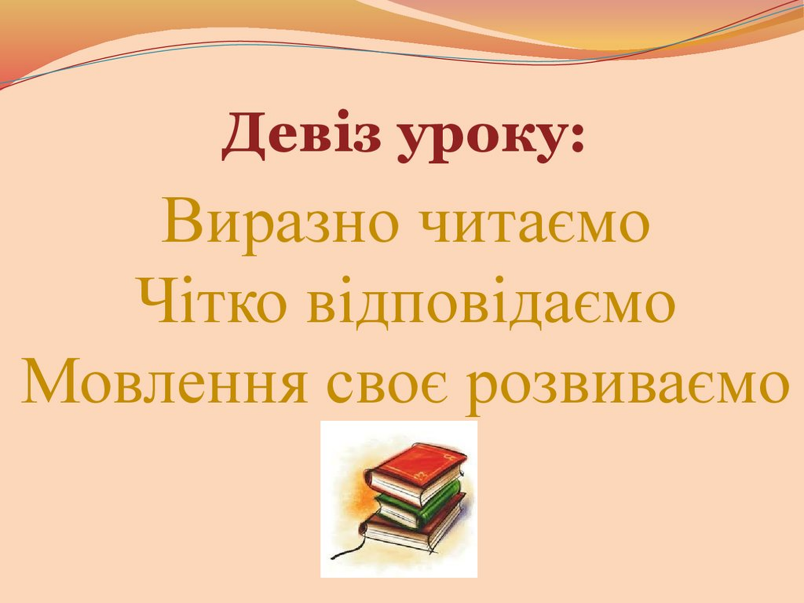 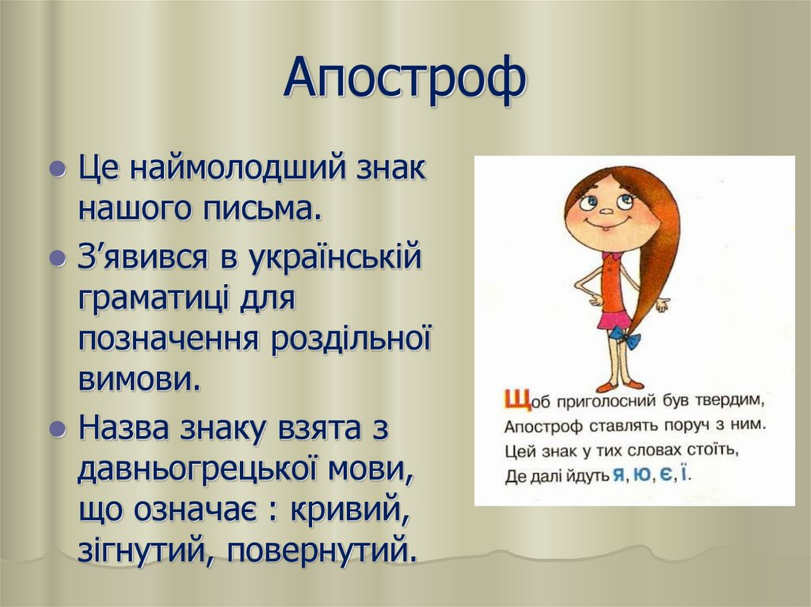 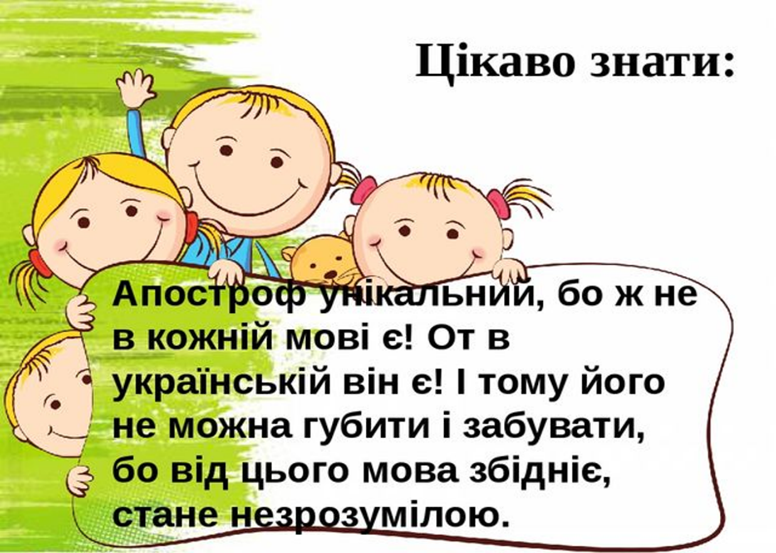 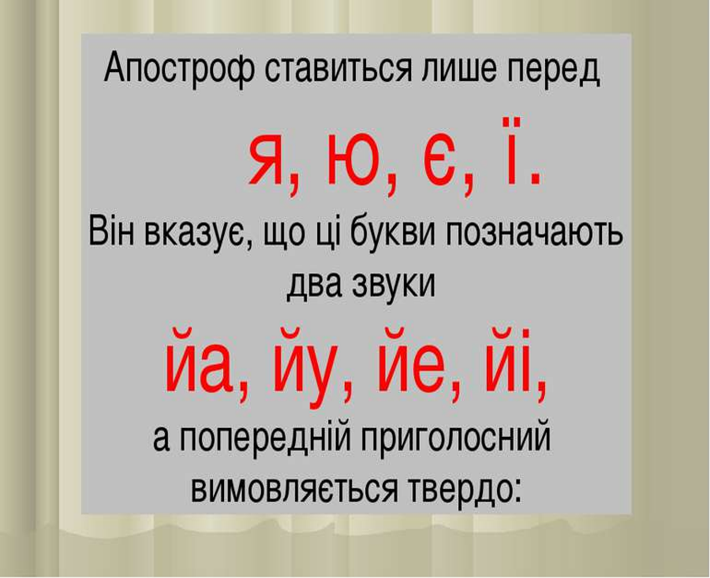 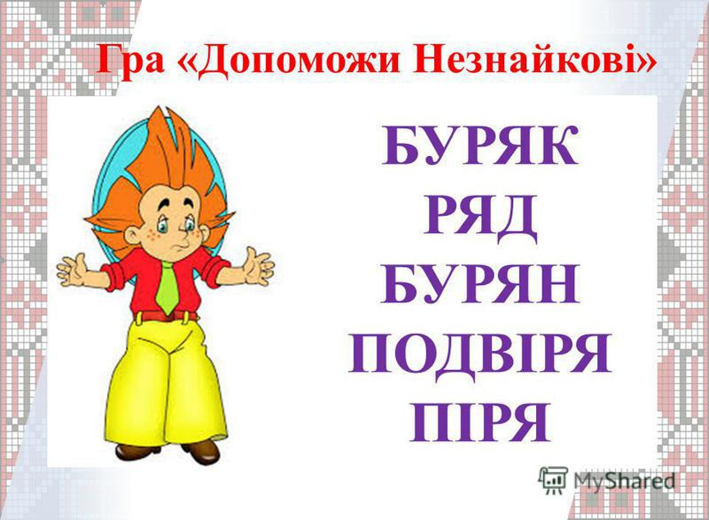 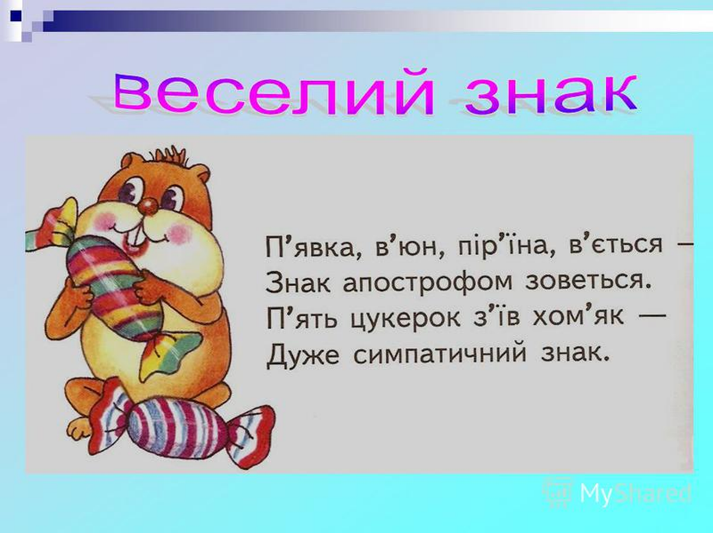 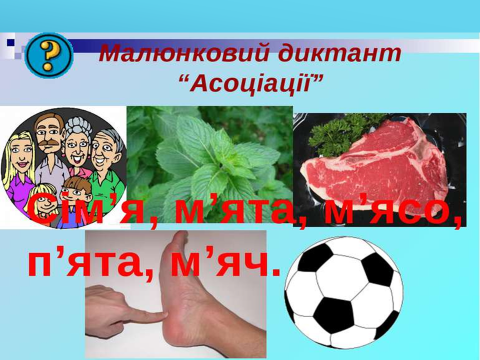 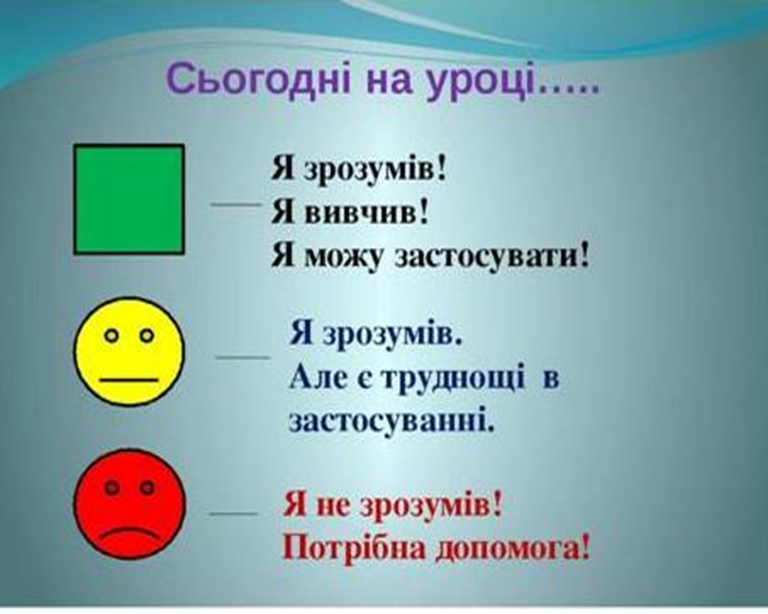 Повторюй алфавіт разом із тітонькою Совою: https://www.youtube.com/watch?v=d8zClDLk8LgМатематикаОбчислення на основі нумерації. Складання задач за частиною умови. Вимірювання довжини ламаної лінії та побудови відрізків. Підручник с. 110Закріплюємо вміння складати задачі:https://www.youtube.com/watch?v=iQosZot0AuEЗакріплюємо знання про відрізок:https://www.youtube.com/watch?v=dSWJYTKTl9AЛамана лінія: https://www.youtube.com/watch?v=V38UblPuo_4Навчання грамоти (письмо)Закріплення вміння писати великі та малі літери українського алфавіту. Побудова і записування речень. Друкований зошит с. 51Повторюємо правильне написання літер:https://www.youtube.com/watch?v=l2XchRugo5MПовторюємо, що таке слово і речення: https://www.youtube.com/watch?v=lAKIVJ0_ApkЗакріплюємо вміння писати вивчені букви: https://www.youtube.com/watch?v=nf00JP7GeH0ЧитанняКоли щось робиш, думай про наслідки. Василь Сухомлинський «Хлопчик і дзвіночок конвалії» ст.117https://www.youtube.com/watch?v=jy8wlpJlA0U МатематикаКоло і круг. Складання часток за схемами і обчислення їх значень. Порівняння виразу і числа. Розв’язування задач.Скористайся посиланням: https://www.youtube.com/watch?v=cext7zgDQ-g№ 1, за допомогою дії множення визнач кількість клітинок на шаховій дошці.№ 2, знайди значення виразу, скориставшись таблицею множення на 8: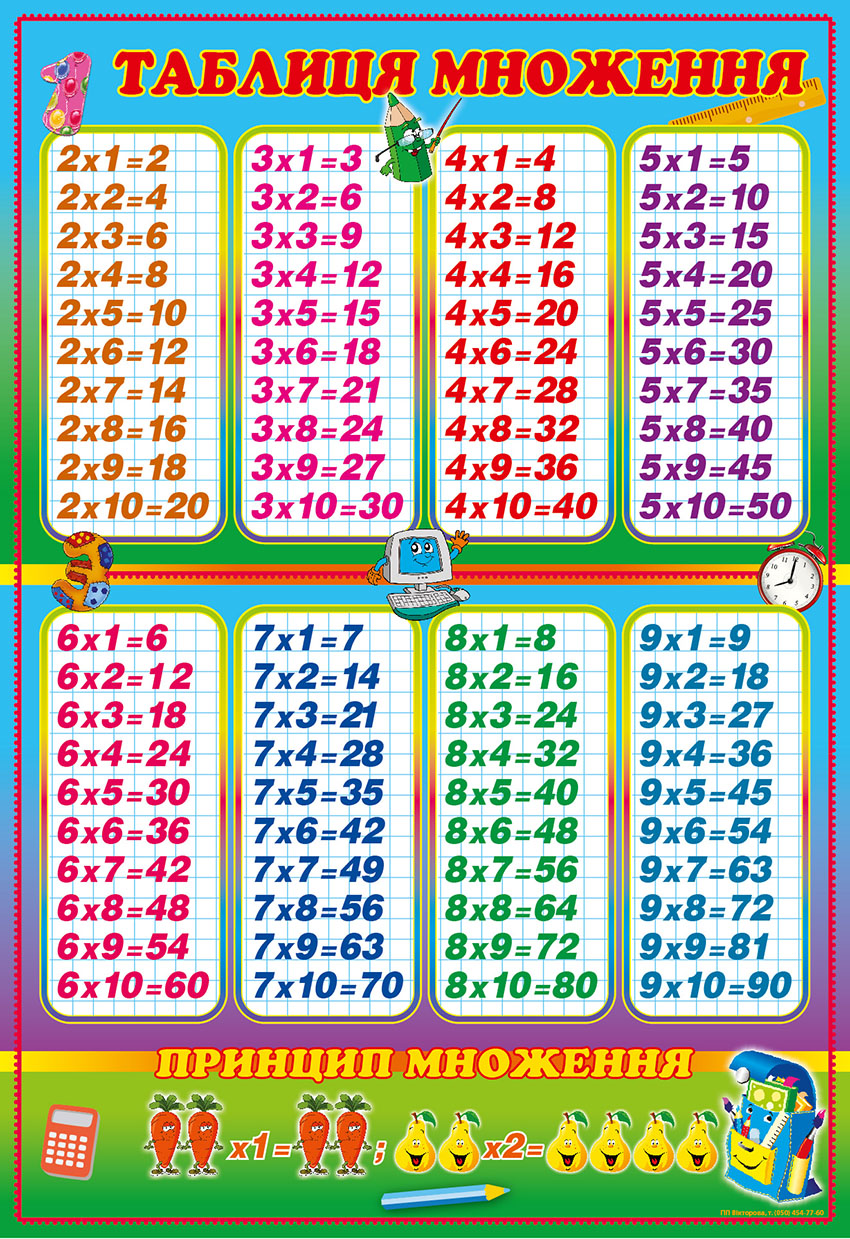 № 3, доповни умову задачі, заповни схему.№ 4, обчисли вирази.№ 5, побудуй прямокутник.Українська моваСкладаю речення. Складання розповіді про весну, ст. 123-124, впр.1-12.https://www.youtube.com/watch?v=TCtRyYFq1ywhttps://www.youtube.com/watch?v=xcK0_xgiA7YЯ досліджую світ Громадські місця. Я в бібліотеціhttps://www.youtube.com/watch?v=-Imrvw1QBZ8Робота з підручником ст.95посилання на електронну версію підручника https://pidruchnyk.com.ua/1284-ya-doslidzhuyu-svit-2-klas-budna.htmlРобота з зошитом ст. 35Визначення погоди.ФізкультураРуханка для дітей «Тук-Тук»:https://www.youtube.com/watch?v=T7ofWPCl8-EМультфільми про особисту гігієну, застудуБудь охайним і здоровим:https://www.youtube.com/watch?v=hd_kEZEHkdohttps://www.youtube.com/watch?v=64fGrMC-21whttps://www.youtube.com/watch?v=7RSmReYh0NIhttps://www.youtube.com/watch?v=X_t2fGl-7qoУкраїнська моваТема : «Розрізнення і побудова речень, різних за метою висловлювання та інтонацією.»Переходь за посиланням та уважно слухай тему уроку:https://www.youtube.com/watch?v=KLChND8J2sg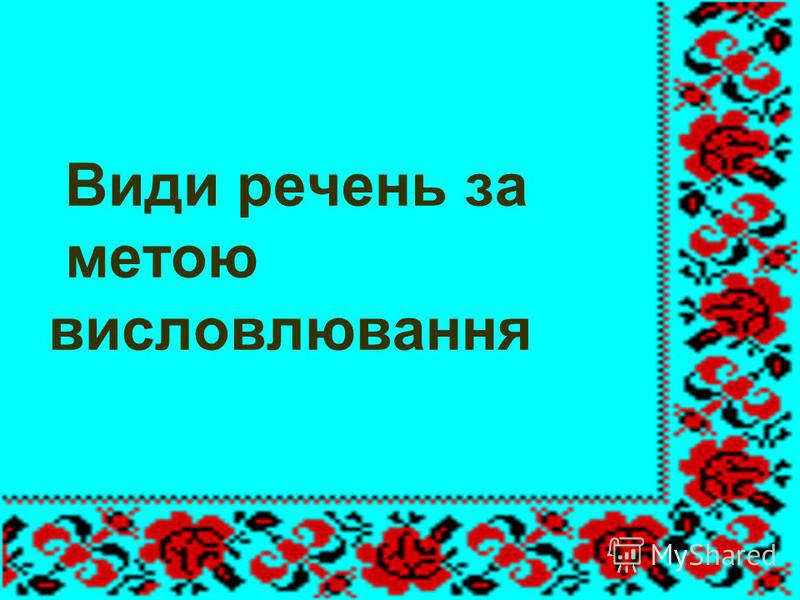 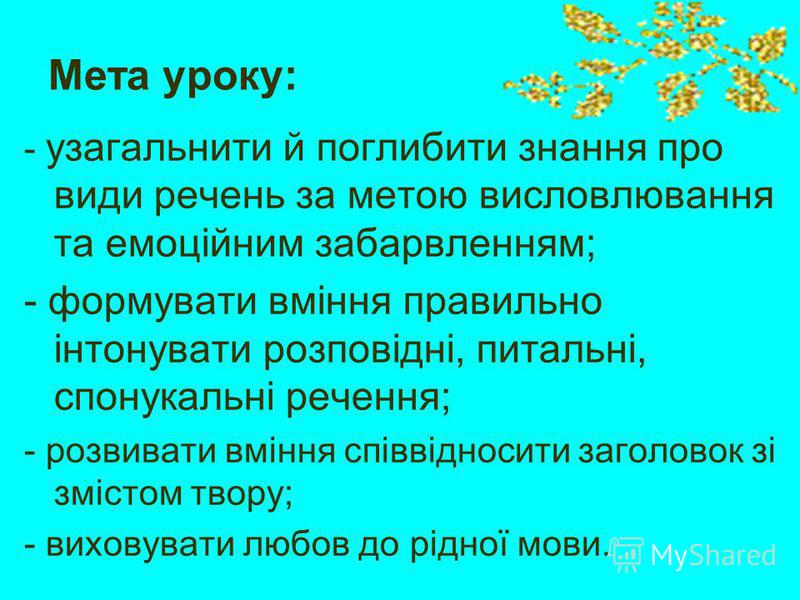 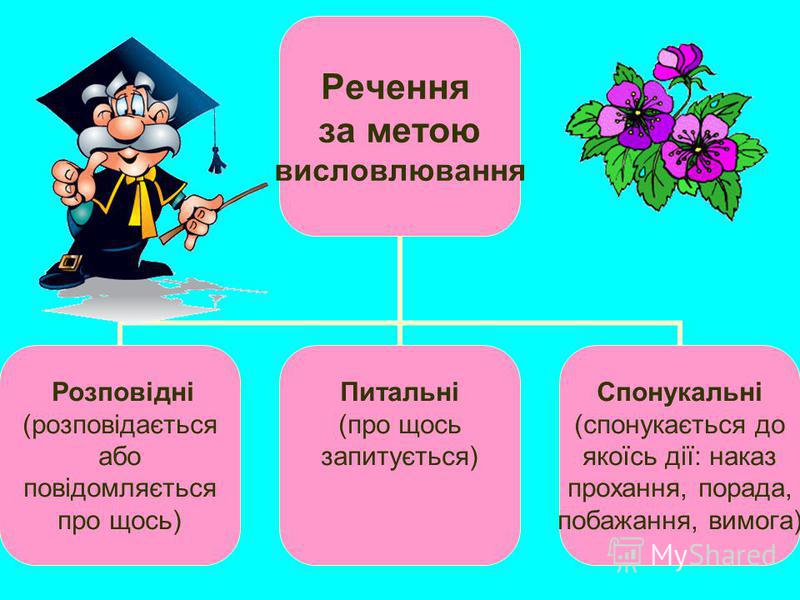 Виконай завдання: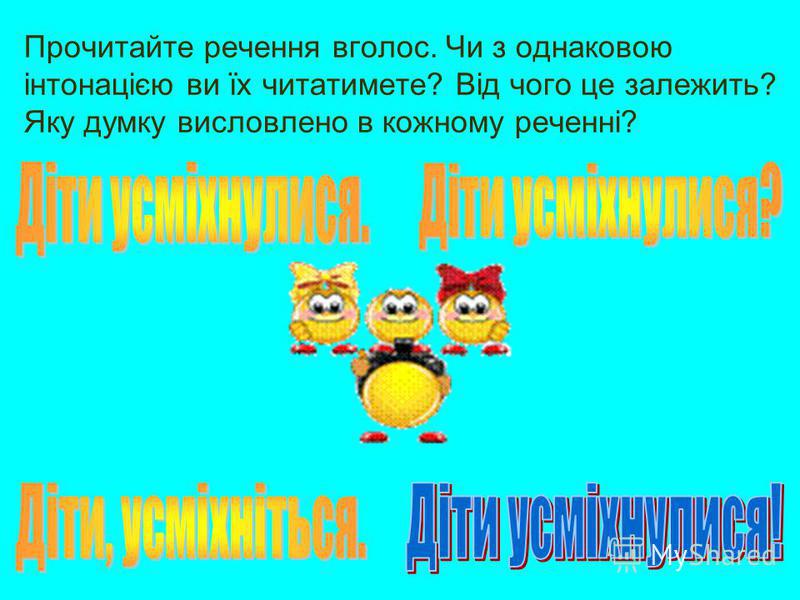 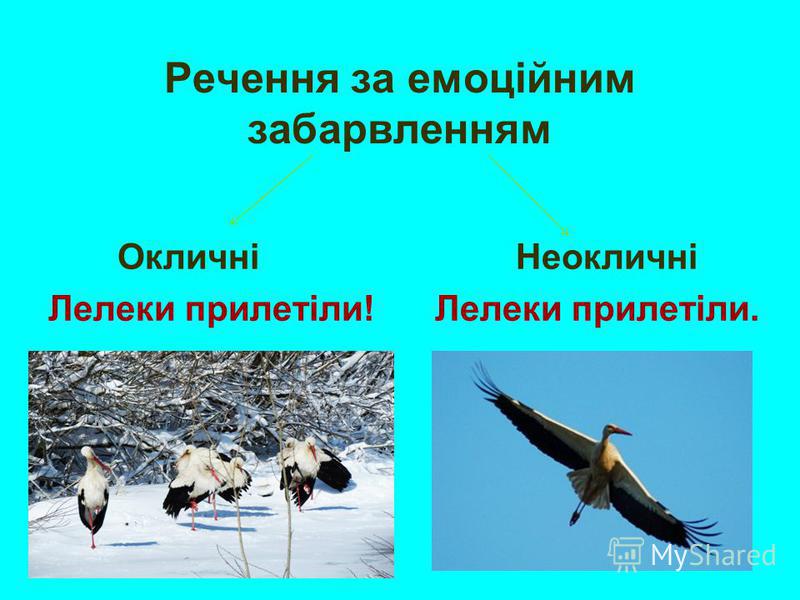 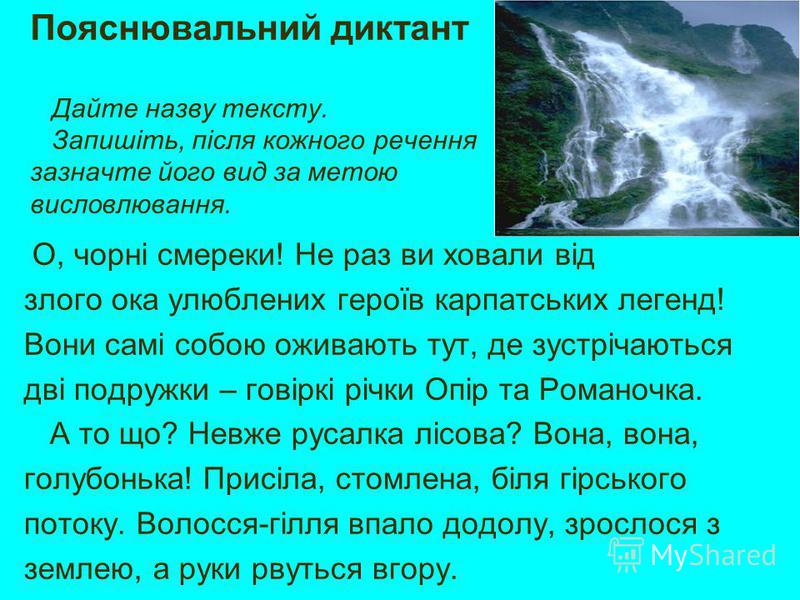 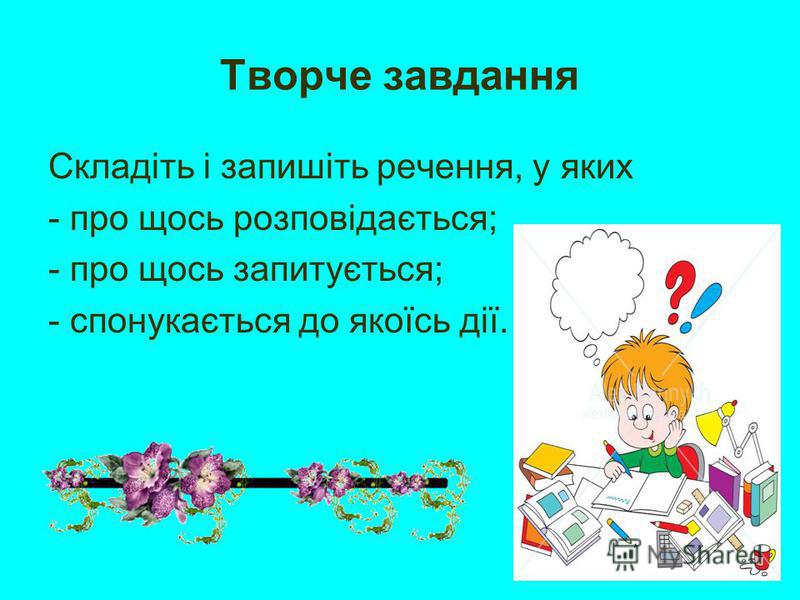 МатематикаПовторення. 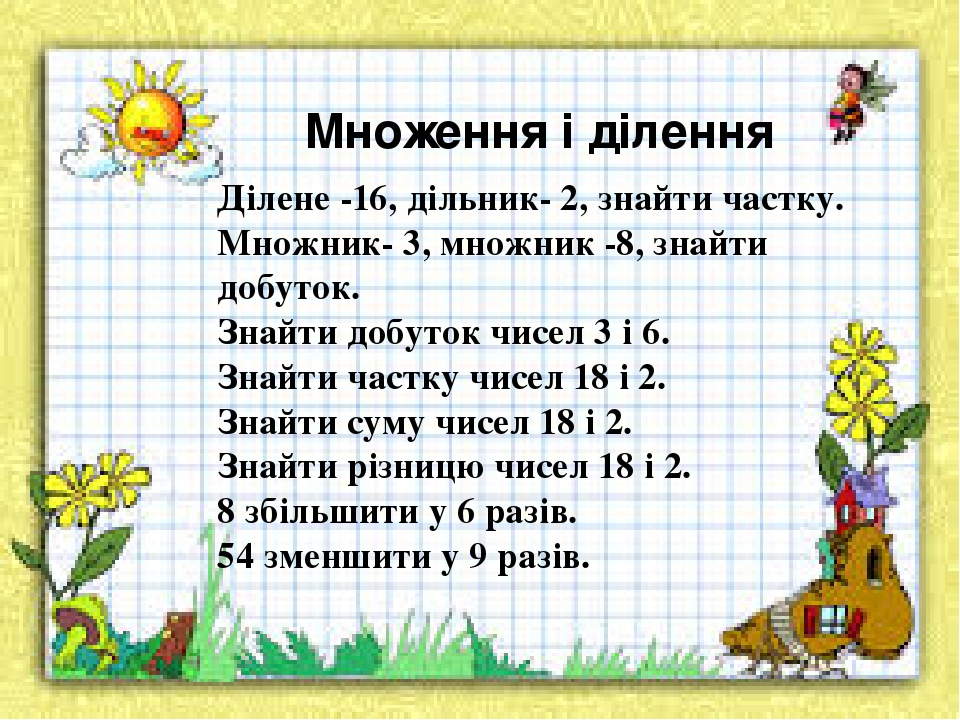 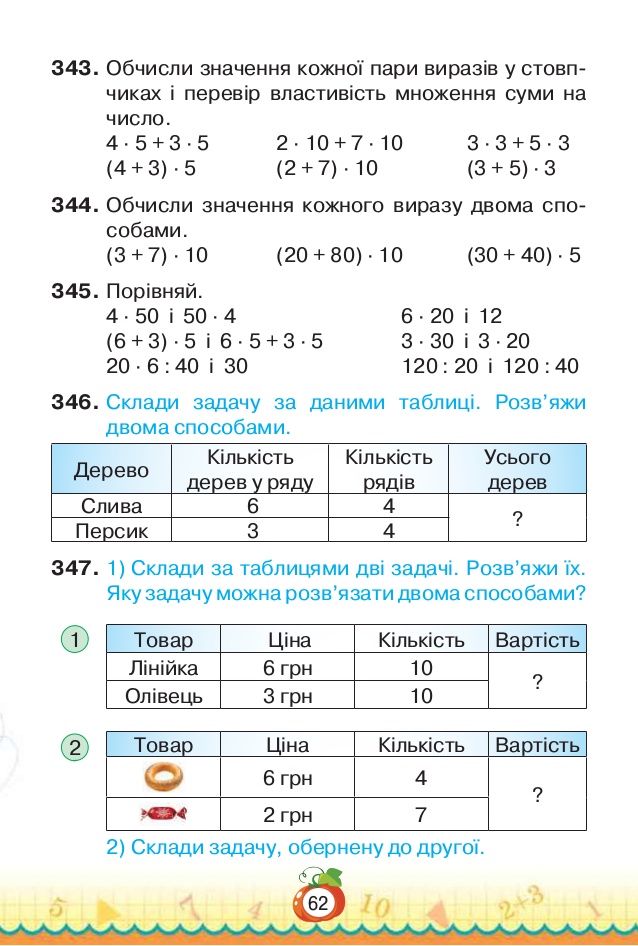 Мій вільний час ввечеріКазка з Татом. Їжачок і Соловейкоhttps://www.youtube.com/watch?v=Db7KQA0B2ocВиховна годинаКорисні підказки. Контрольна без страхуhttps://www.youtube.com/watch?v=v4_zBlP_RgwАнглійська моваТема: «Практичні вправи на закріплення теми пори року ,місяці»Завдання, що допоможе тобі закріпити знання назв погодних явищ англійською мовою, а також навчитись відповідати на питання  “What’s the weather like today?”.У першій частині завдання ти повинна подивитись на малюнок, визначити, яке погодне явище на ньому зображено, та підписати його: snowy – сніжить, sunny – сонячно, cloudy – хмарно, rainy – дощова погода. У другій частині завдання, потрібно написати та намалювати, яка погода сьогодні.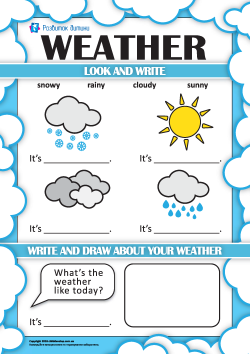 Дай відповідь на питання ,вибравши вірний варіант.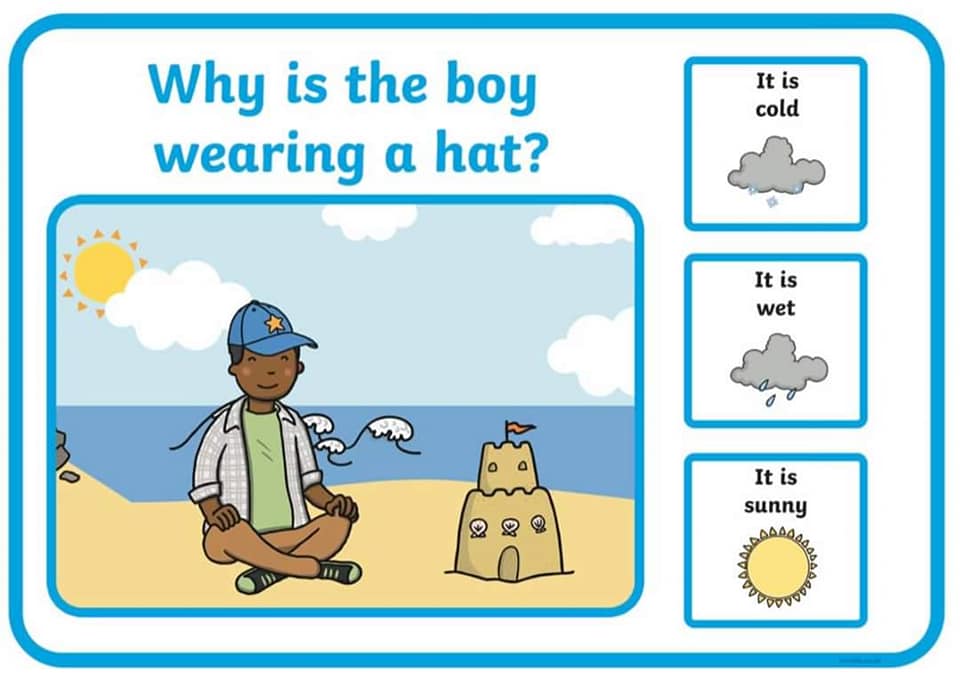 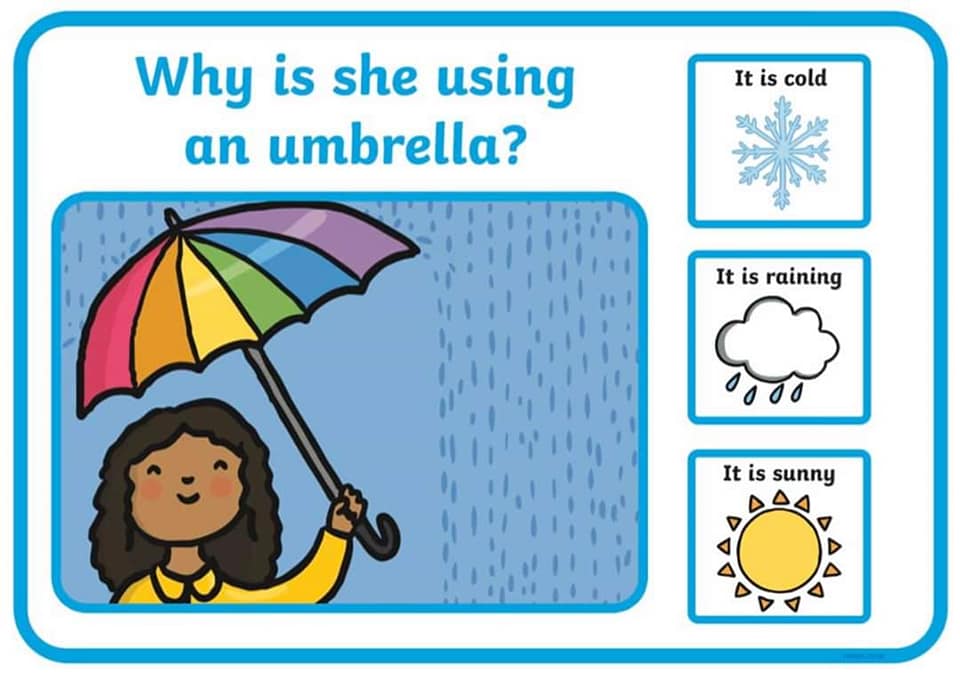 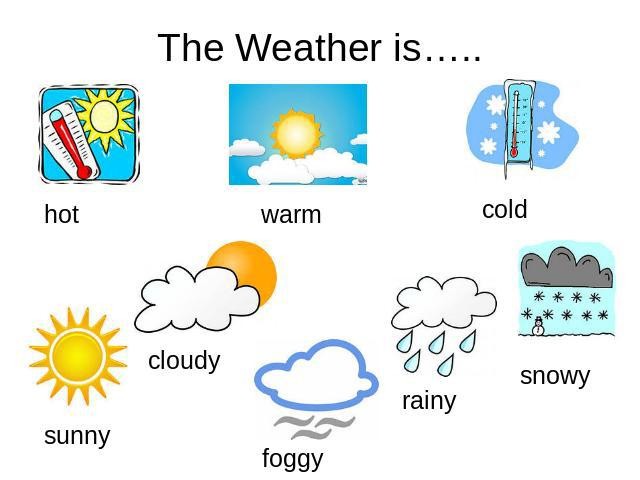 Всі слова запиши в словник з перекладомОснови здоров′яТема: ПДР «Рух на перехресті , майдані»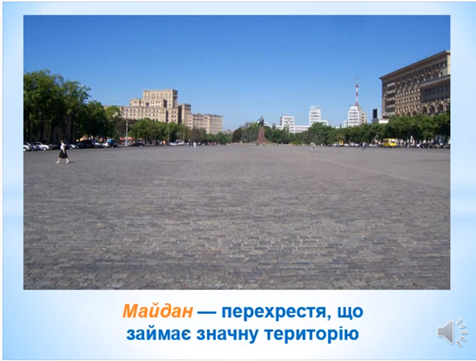 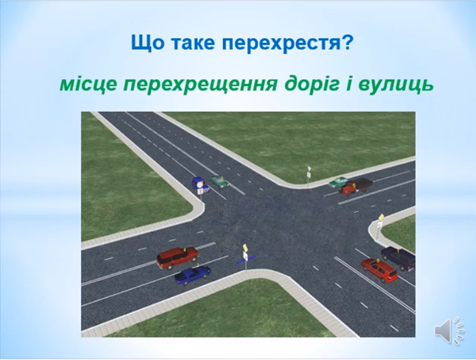 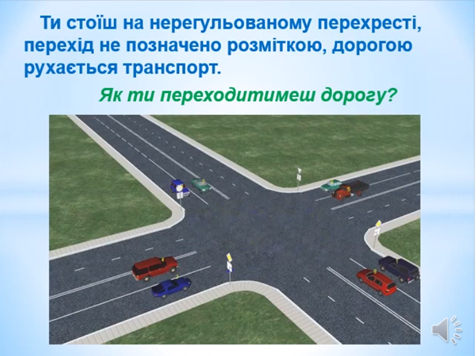 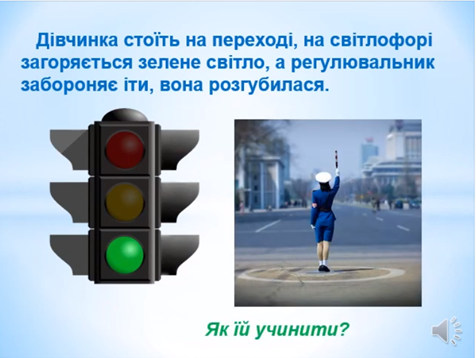 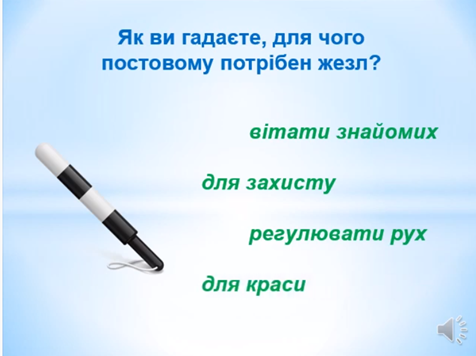 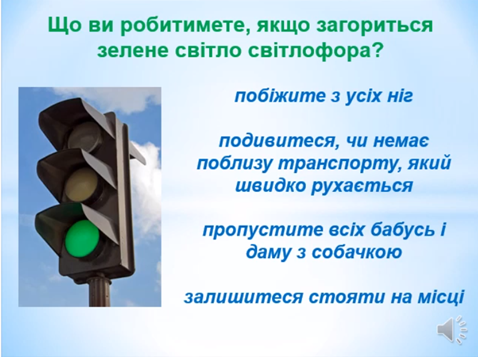 Переглянути https://www.youtube.com/watch?v=PNJYPJLpyD0https://www.youtube.com/watch?v=gDSCss2Ied8МатематикаМноження двоцифрових чисел на двоцифрові. Задачі на знаходження числа за двома різницями.Самостійне опрацювання №924 (1,2,3) , с.147-148.Пояснення другої задачі та її розв”язанняhttps://www.youtube.com/watch?v=reOoIFPO7mA&feature=youtu.be&fbclid=IwAR269mp42uJE1vNjZfmuuLOczpzTFIH4PThX8uTaAyLBZT1x6K-zmHD9p4oУкраїнська моваОпрацювання теми «Роль прислівників-синонімів у мовленні». Згадуємо : «Які слова називаються синонімами?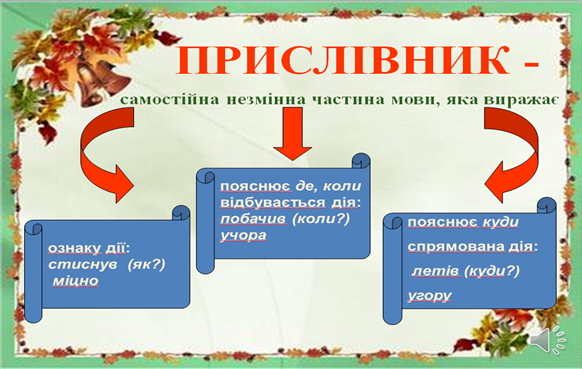 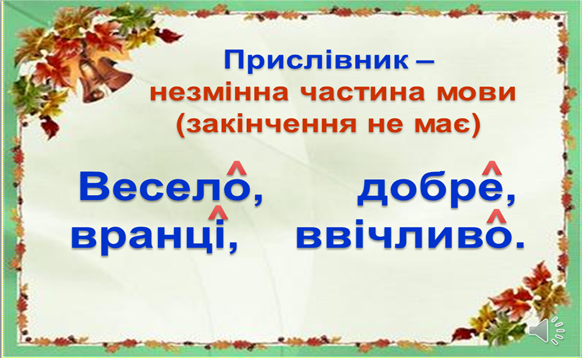 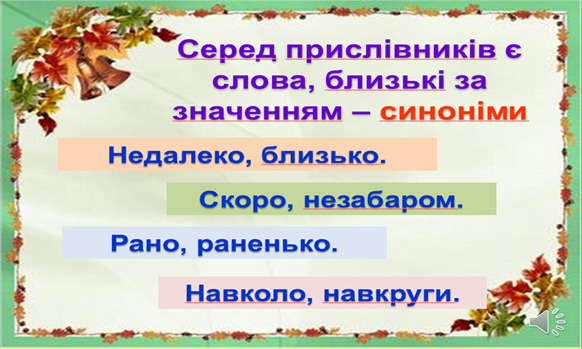 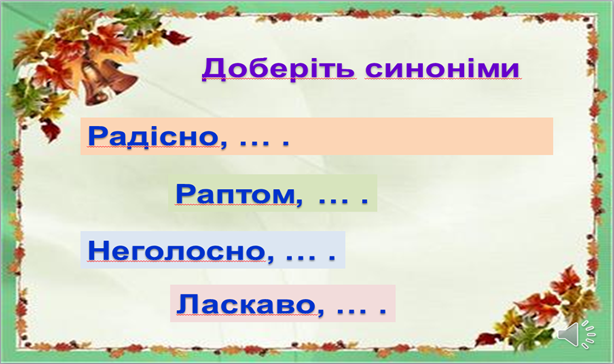 С.166 , впр 326 (усно) ;С 167 , впр 328 (письмово) .https://pershilastivky.at.ua/load/konspekti_urokiv/ukrajinska_mova_4_klas/prislivniki_sinonimi/7-1-0-614?fbclid=IwAR2OxPUbWdy-tBG9JFyT4Bt_MgH3BriREBmoj_0ngC5bZdB